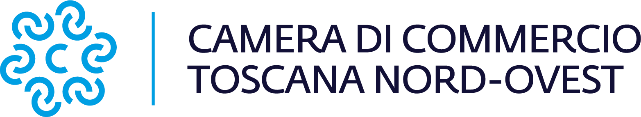 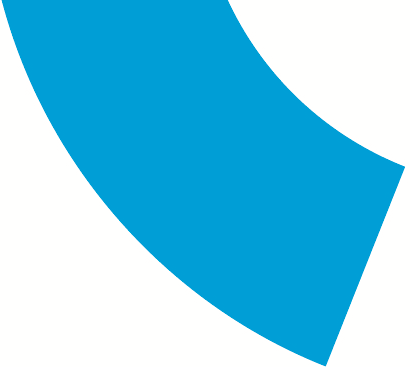 Comunicato stampaLe novità introdotte dalla riforma Cartabia allo strumento della mediazione e conciliazioneConvegno organizzato dalla Camera di commercio della Toscana Nord-Ovest il 22 giugno presso la sede di Pisa. Pisa, 20 giugno 2023 – Le novità in tema di mediazione introdotte dalla riforma Cartabia è il tema del convegno in programma giovedì 22 giugno alle ore 15:00 presso la sede di Pisa della Camera di commercio della Toscana Nord-Ovest, organizzato dall’ente camerale in compartecipazione con il Consiglio dell’Ordine degli Avvocati di Pisa e l’Unione Nazionale Avvocati per la Mediazione (U.N.A.M.) - Sezione di Pisa.La “Riforma Cartabia” per l’efficienza del processo civile e la revisione della disciplina degli strumenti di risoluzione alternativa delle controversie è intervenuta sull’istituto della mediazione civile e commerciale, con rilevanti modifiche su vari aspetti: ambito di applicazione, procedimento effetti con l’obiettivo di incentivarla.Tra le novità si evidenzia l’estensione delle materie per le quali il previo tentativo di mediazione è condizione di procedibilità, l’incentivo all’utilizzo di modalità telematica. Il Legislatore ha, inoltre, cercato di favorire la partecipazione delle parti a tali procedure aumentando gli incentivi fiscali, ampliando l'applicabilità del gratuito patrocinio, potenziando la formazione e l'aggiornamento dei mediatori e la conoscenza di questi strumenti presso i giudici.Dopo i saluti del Presidente della Camera di Commercio Toscana Nord Ovest, Valter Tamburini, e del Presidente del Consiglio dell’Ordine degli Avvocati di Pisa, Paolo Oliva, e l’introduzione di Gabriella Porcaro, Avvocato U.N.A.M. sezione di Pisa, interverrà il Francesco Luiso, già Docente Ordinario di Diritto Processuale Civile del Dipartimento di Giurisprudenza dell’Università di Pisa, Luca Pruneti, Giudice della Sezione Civile del Tribunale di Pisa, Alessandro Frangiamore, Consigliere dell’Ordine degli Avvocati di Pisa, Margherita Caccetta, Notaio iscritto nel Distretto Notarile di Pisa, Alessandra Bruni, Dirigente dell’Area di Regolazione del mercato della Camera di Commercio Toscana Nord Ovest. L’evento è moderato da Elena Occhipinti, Avvocato U.N.A.M. della sezione di PisaCamera di commercio della Toscana Nord-OvestSede di Carrara – Sandra Biselli: 0585 764.253Sede di Lucca - Francesca Sargenti: 0583 976.686 - 329 3606494 Sede di Pisa – Alberto Susini: 050 512.294comunicazione@tno.camcom.itwww.tno.camcom.it